ZAŁĄCZNIK NR 6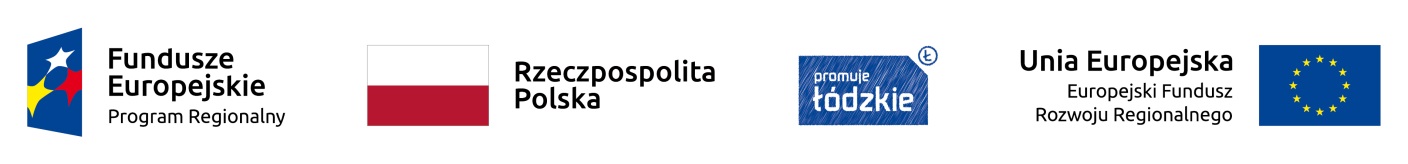 do zapytania ofertowego ……………………..……………(nazwa Wykonawcy / pieczęć)OŚWIADCZENIE WYKONAWCY W ZAKRESIE OSÓB POSIADAJĄCYCH WYMAGANE  UPRAWNIENIA ORAZ OŚWIADCZENIE WYKONAWCY W ZAKRESIE DYSPONOWANIA OSOBAMI ZDOLNYMI DO WYKONYWANIA ZAMÓWIENIANawiązując do zapytania ofertowego nr 3/RPOWŁ na realizację inwestycji pn. „Zaprojektowanie oraz kompleksowa budowa stacji ładowania pojazdów elektrycznych w Zduńskiej Woli przy ul. Sieradzkiej 68/70.” oświadczam, że osoby które będą uczestniczyć w wykonywaniu niniejszego zamówienia posiadają wymagane w rozdziale IV Zapytania ofertowego uprawnienia.OŚWIADCZENIE DOTYCZĄCE PODANYCH INFORMACJI:Oświadczam, że wszystkie informacje podane w powyższych oświadczeniach są aktualne 
i zgodne z prawdą oraz zostały przedstawione z pełną świadomością konsekwencji wprowadzenia Zamawiającego w błąd przy przedstawianiu informacji.………………………………………….(miejscowość i data)……………….……………………………….(podpisy uprawnionych przedstawicieli Wykonawcy)